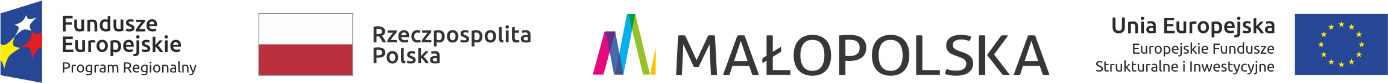                                       Informacja z otwarcia ofertDotyczy: postępowania o udzielenie zamówienia publicznego prowadzonego w trybie przetargu nieograniczonego na Dostawę sprzętu medycznego tj. Aparat do znieczulenia            i Respirator stacjonarny w ramach realizacji projektu pn. „Małopolska Tarcza Antykryzysowa – Pakiet Medyczny”.Oznaczenie sprawy: 18/ZP/2020	Zamawiający  -  Samodzielny Publiczny Zespół Opieki Zdrowotnej w Proszowicach
ul. Kopernika 13,   32-100 Proszowice,  zgodnie z art. 86 ust. 5 ustawy z dnia 29 stycznia 2004 roku Prawo zamówień publicznych (Dz. U. z 2019 r. poz. 1843 z późniejszymi zmianami) przedstawia informacje z otwarcia ofert.1. Kwota, jaką Zamawiający zamierza przeznaczyć na  sfinansowanie zamówienia wynosi: 
  210 915,77 zł  (słownie: dwieście dziesięć tysięcy dziewięćset piętnaście złotych złotych 77/100). Pakiet I       -        140 915,77 zł Pakiet  II     -         70 000,00 zł2.  Do upływu terminu składania ofert tj. do dnia 30.07.2020 r. godz. 11.30 złożono 1 (słownie: jedną) ofertę. Zestawienie złożonych ofert w załączeniu.3. Termin dostawy :  8 tygodni od daty podpisania umowy.4. Warunki płatności : przelew w terminie 30 dni od daty wystawienia faktury.5. Okres gwarancji:  Pakiet I     -  36 miesięcy                                 Pakiet II    -  24 miesiąceInformacja   z   otwarcia   ofert   zostaje   zamieszczona   na   stronie  internetowej  Zamawiającego    w dniu 31.07.2020 r.Sporządził: Marianna Maj